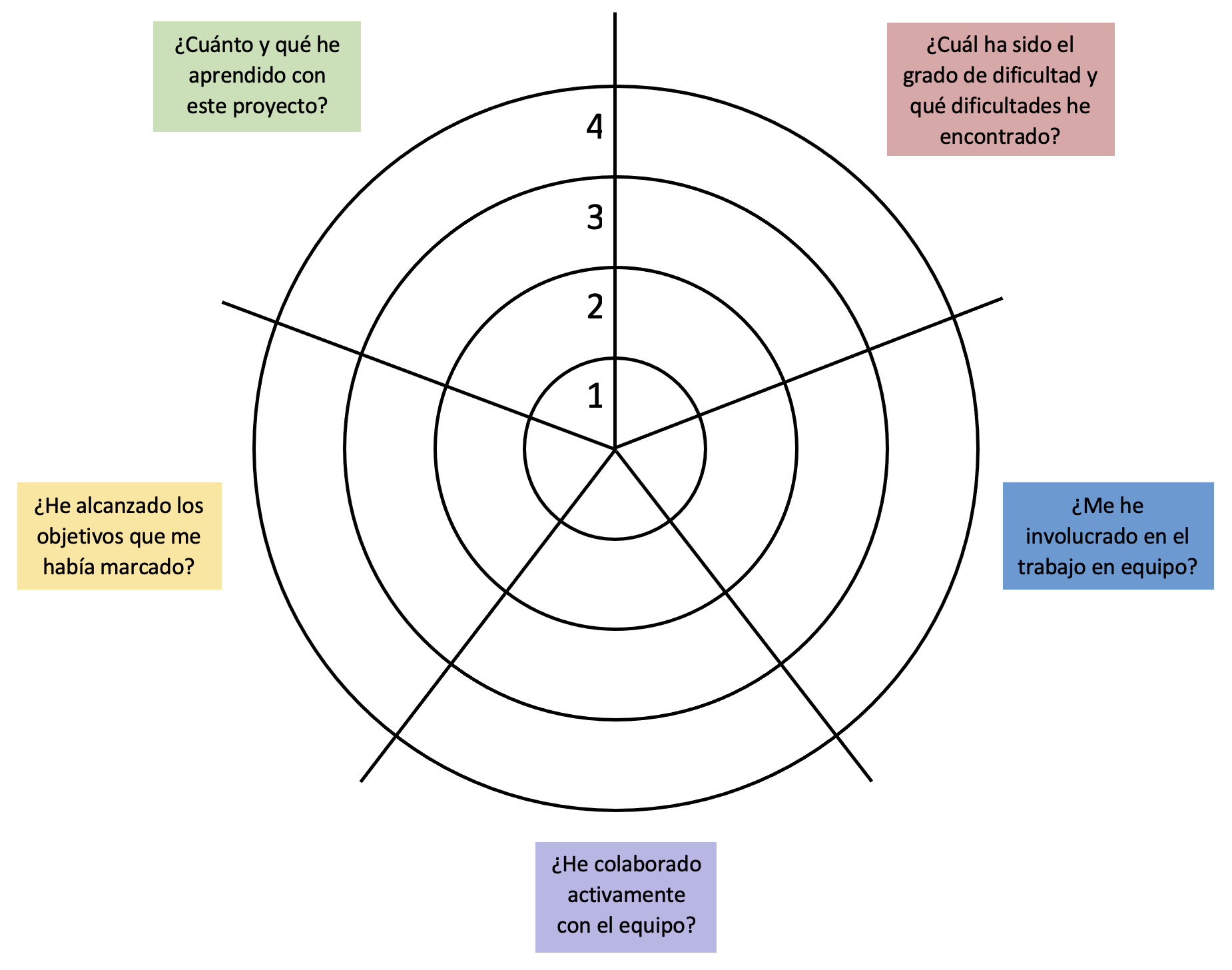 Otras observaciones y propuestas de mejora